Отчет МУК «КДЦ Полтавченского с/п» о проведении онлайн мероприятия по «Часам мира и добра» за 28 августа 2021г.   28 августа 2021г. в МУК «КДЦ Полтавченского с/п» для учащихся  7-9 классов проведено  мероприятие из цикла мероприятий « Часы мира и добра».Мероприятие провела культорганизатор МУК «КДЦ Полтавченского с/п»  Грибкова Алина Сергеевна. На мероприятие были приглашены : педагог-психолог  МБОУ СОШ №14 им.Абрамова П.П. Раздобарова  Елена Анатольевна, врач - терапевт ФАП Полтавченского с/п Валуева Людмила Анатольевна, председатель совета ветеранов Полтавченского с/п Иванко Елена Андреевна        В начале мероприятия транслировался видеоролик песни Виктора Шатецкого «Как прекрасна жизнь» . Грибкова Алина Сергеевна ребятами обсудили , кто задумывался уже о своей будущей профессии? О том месте, где они хотели бы  жить? О своей будущей семье? Большинство делились своими мечтами о будущей своей  профессии .        Врач - терапевт ФАП Полтавченского с/п Валуева Людмила Анатольевна, рассказала ребятам о влиянии вредных привычек не только на здоровье ,но и на жизнь в целом. Формирование здорового образа жизни осуществляется в процессе занятий, режимных моментов, прогулки, в игре, в трудовой деятельности. Отношение подростка к своему здоровью является фундаментом, на котором можно выстроить здание потребности в здоровом образе жизни.         Раздобарова Елена Анатольевна прочла  рассказала ребятам о  простых правилах: не груби, никого не обижай, помоги слабому. И вывела формулу доброты: относись к людям так, как хотел, чтобы и к тебе так относились. Было высказано пожелание ребятами о том, чтобы эти золотые слова определяли все поступки в жизни. Активные обсуждения проходили при проигрывании и анализе жизненных проблемных ситуаций. Подростки разбирались - какие добрые поступки совершались бескорыстно, а какие – с выгодой.          Председатель совета ветеранов Полтавченского с/п Иванко Елена Андреевна, обсудила с ребятами такие общечеловеческие ценности и понятия как «милосердие», «доброта», «добрые дела», «добрые поступки».        В конце мероприятия продемонстрировали ролик «Жить».       На мероприятии царила атмосфера добра и успеха, позволяющая каждому себя проявить.На мероприятии присутствовали 19 человека: 13 детей, 6 взрослых.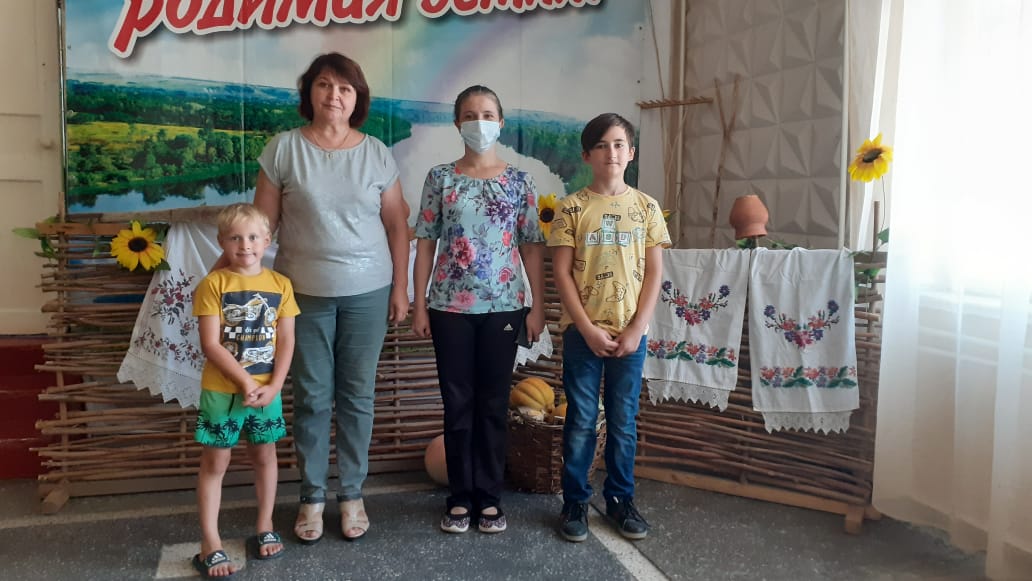 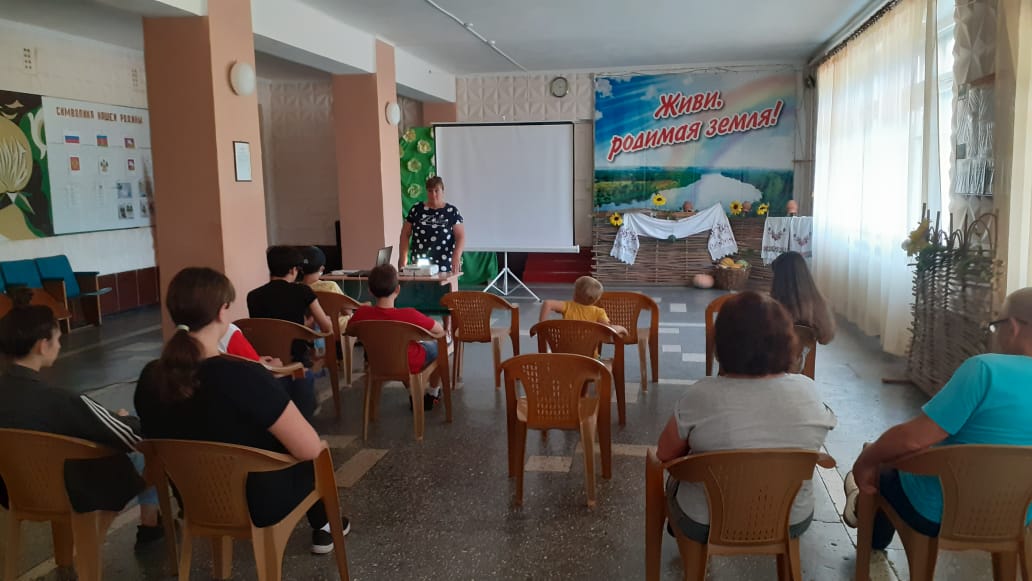 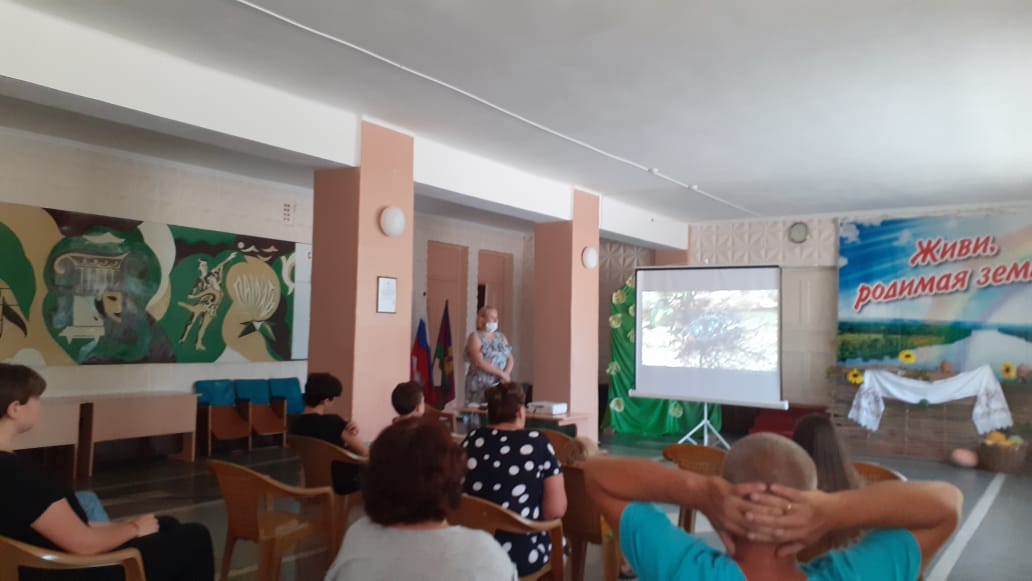 